                                           Zajęcia logopedyczne- dzieci starsze gr.  IV, V                                      Temat zajęć: Zabawy z głoską  ż                                                                15.05.2020 R. Cele:Usprawnianie motoryki narządów artykulacyjnychRozwijanie słuchu fonemowegoRozwijanie pamięci słuchowejUtrwalanie prawidłowej wymowy głoski żSłodka gimnastyka buzi i języka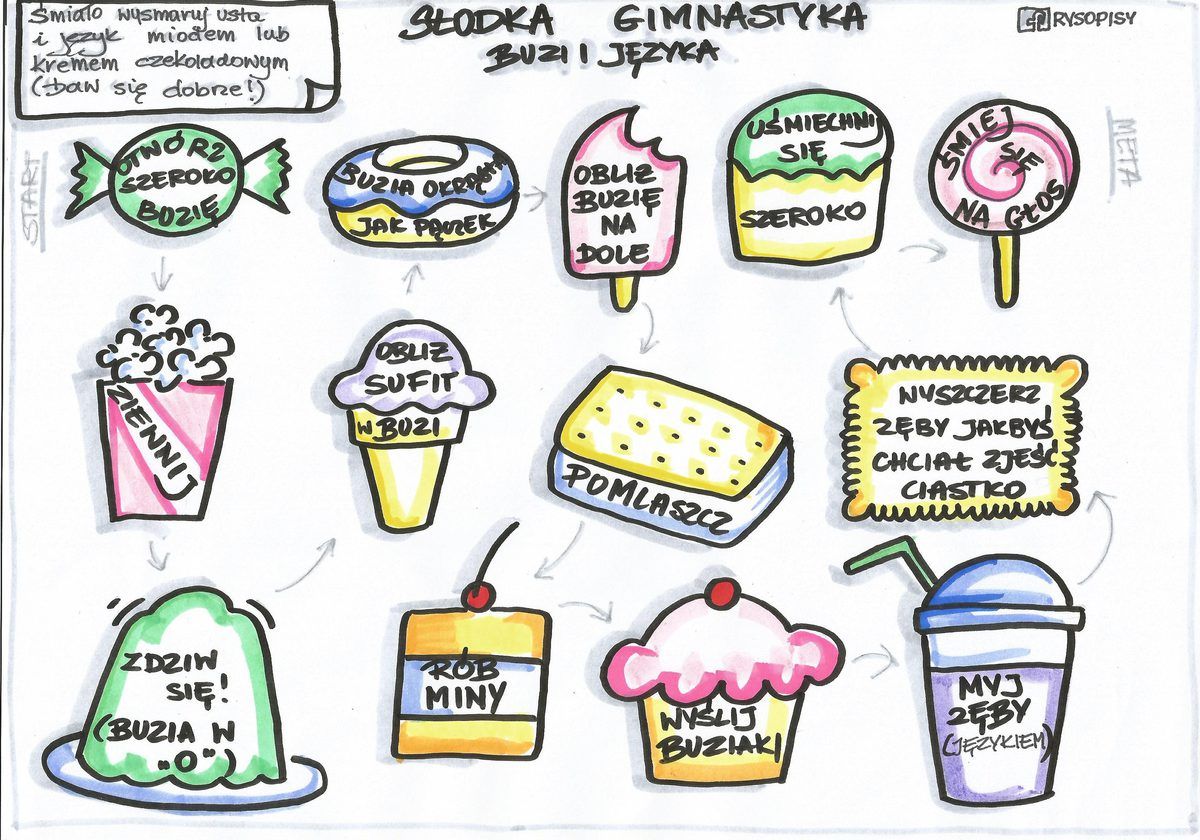 Posłuchaj rymowanki, a następnie ją powtórz.ODŻO EDŻE UDŻU ADŻATO JEST MAŁY DŻODŻO DŻADŻAODŻO EDŻE UDŻU ADŻYTAM RAKIETA DŻODŻO DŻADŻYPosłuchajcie rymowanki czytanej przez dorosłego, a następnie spróbujcie ją powtórzyć.                  ŻUCZEK (rymowanka logopedyczna - głoski szumiące – Ż, (autor nie jest ustalony)

Jedna żabka z drugą żabką napotkały żuka,
stał na drodze, gorzko płakał swojej mamy szukał.
Pocieszały żabki żuka:- Twoja mama w lesie.
Widziałyśmy, szła z koszykiem - jagód ci przyniesie.
Żuczek zaraz przestał płakać wytarł oczy łapką.
Ale zanim poszedł dalej, podziękował żabkom.Wykonaj zadania z Żanetą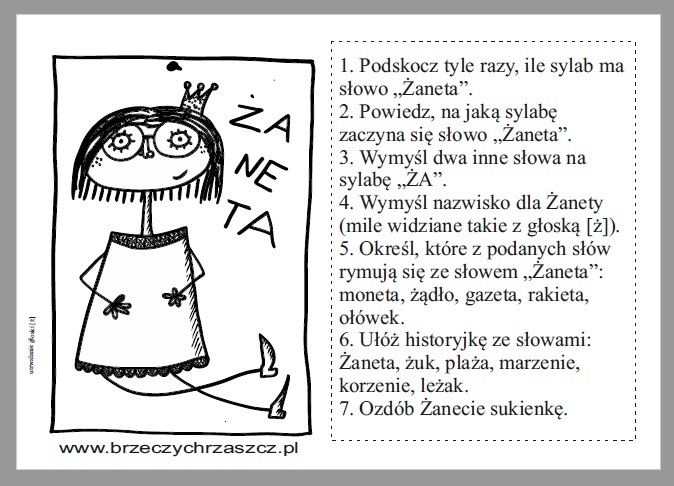 Utrwalamy głoskę Ż. Pokoloruj obrazek zgodnie z legendą. 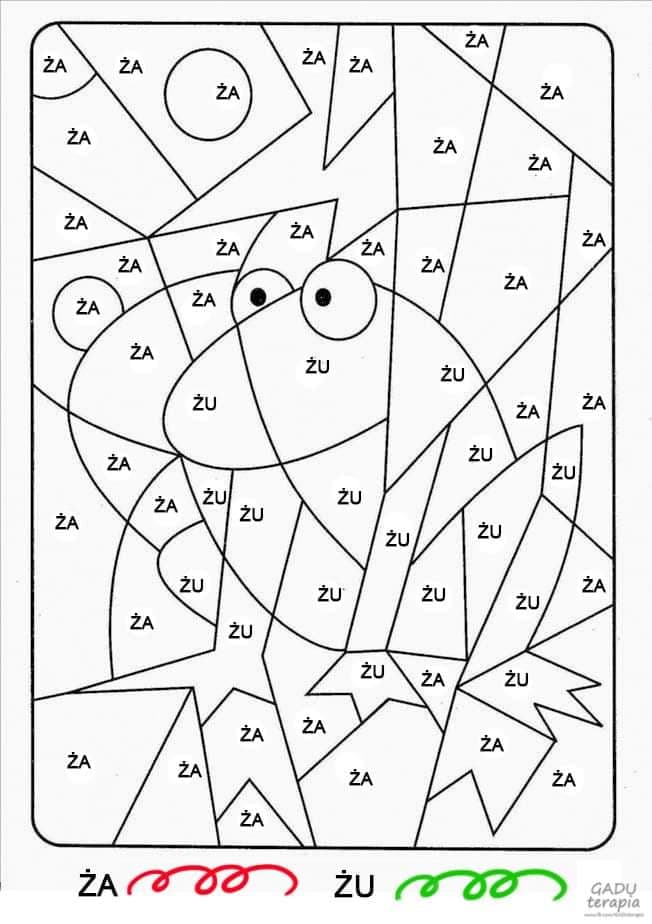 Źródło:https://pl.pinterest.com/pin/512354895100633633/https://www.brzeczychrzaszcz.pl/2018/11/4-ksiezniczki-i-zaba-utrwalanie-gloski-z/GADU- terapia/ faceebook/ Logopedia